Centrum sociálních služeb Bystré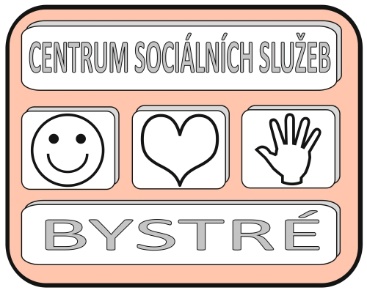 	číslo objednávkyCentrum sociálních služeb Bystré, Školní 319,  569 92 Bystrétel.   č.ú.                                                        IČO 75 00 79 32Nejsme plátci DPH.**************************************************************************************************************************************************************************Objednáváme:  -------------------------------------------------------------------------------------------------------------------------------------Způsob platby: faktura						Způsob odběru: dopravceBystrém dne 26.10.2023					Schvaluji:  								Ředitel DNZ Bystré Mgr. Ivo Musil